FURNITURE SURPLUS SALE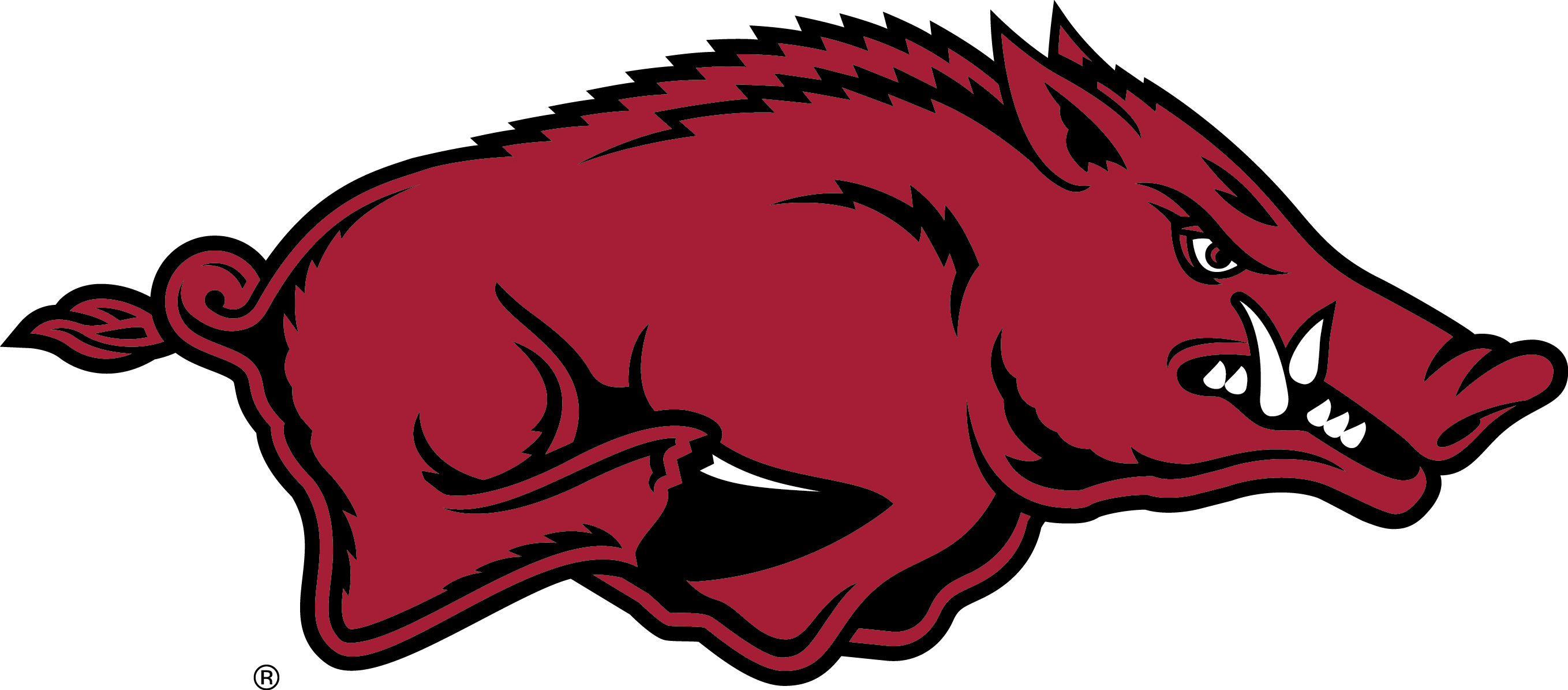 WHERE: DONALD W. REYNOLDS RAZORBACK STADIUMWHEN: SATURDAY, DECEMBER 16, 20171:00 PM – 5:00 PMENTRANCE: GATE 16 OFF STADIUM DR.ALL SALES ARE FINAL.  SALES TAX INCLUDED.ITEMS MUST BE REMOVED IMMEDIATELY AFTER PURCHASE WHILE SUPPLIES LASTCHAIRSALL SALES ARE FINAL.  ITEMS MUST BE REMOVED IMMEDIATELY AFTER PURCHASE.  SALES TAX INCLUDED.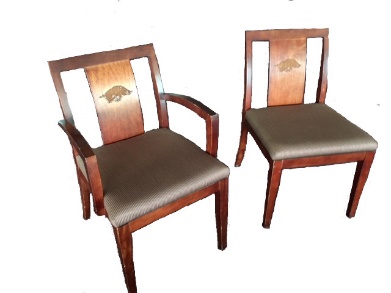 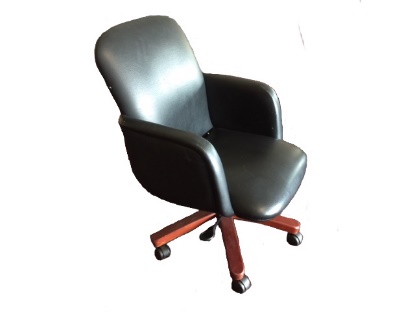 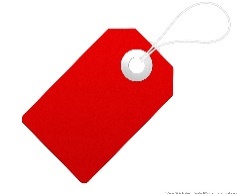 BLACK/GREY ROLLING CHAIR				WOODEN CHAIR WITH HOG LOGO (WITH & WITHOUT ARMS)35”H X 24”W X 24”D				WITH ARMS: 35”H X 22”W      WITHOUT ARMS 35”H X 20”W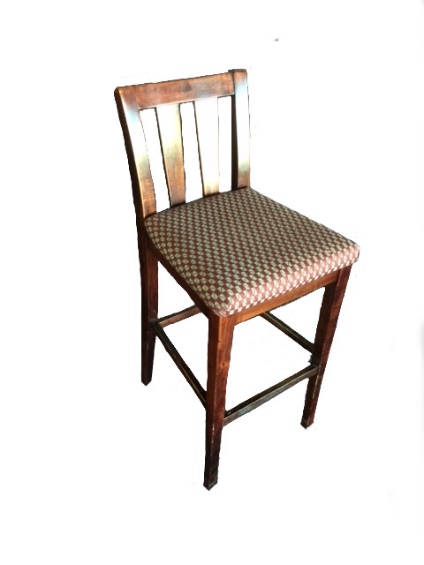 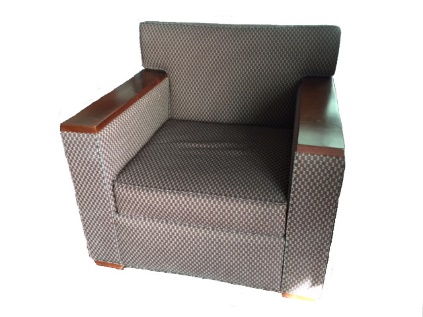 				      						PATTERNED WITH WOODEN ARMS				                      					33”H X 30”W X 30”DHI-TOP CHAIR					42”H X 17”W X 18”D					TABLESALL SALES ARE FINAL.  ITEMS MUST BE REMOVED IMMEDIATELY AFTER PURCHASE. SALES TAX INCLUDED.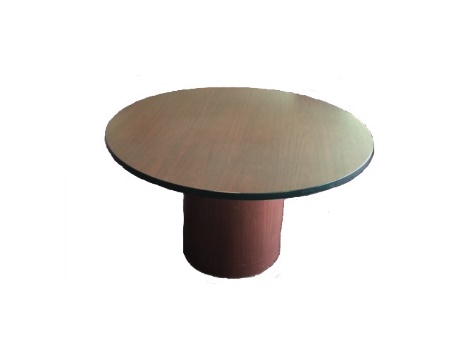 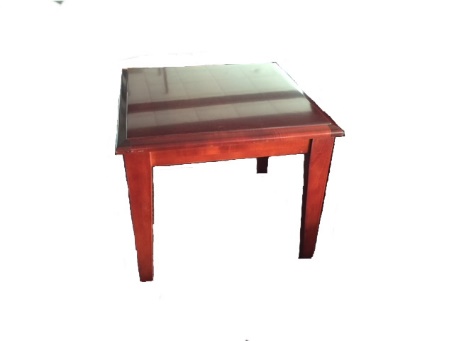 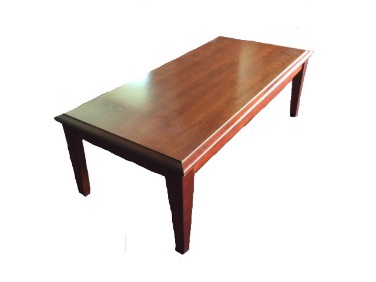 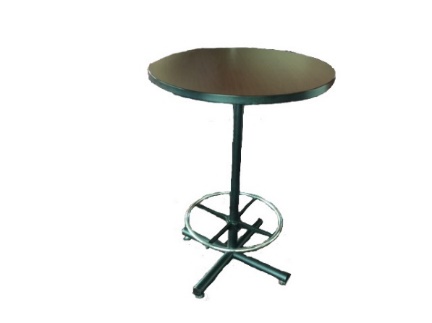 ROUND TABLE			     COFFEE TABLE				END TABLE			COCKTAIL TABLE	29”H X 48” DIA.		16”H X 50”W X 24”D				20”H X 24”W X 24”D		42”H X 30” DIA.		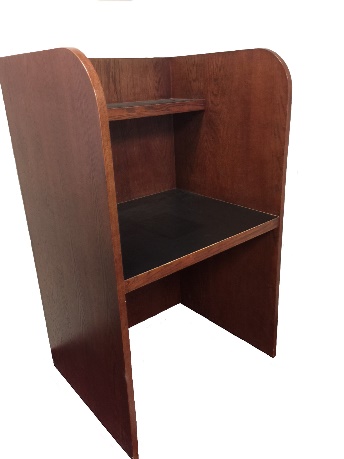 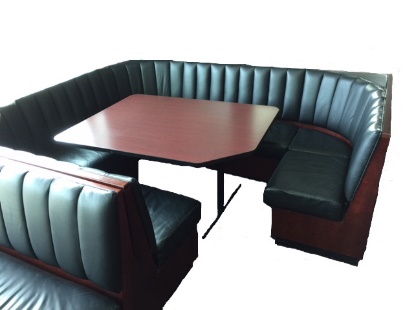 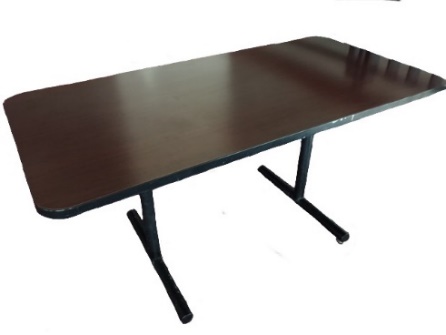 LARGE BOOTH WITH TABLE				LG & SM CUBICLE (LG IN PHOTO)			RECTANGULAR TABLE	3’H X 8’W X 7’D					60” H X 36”W X 30”D					29”H X 60”W X 30”D			